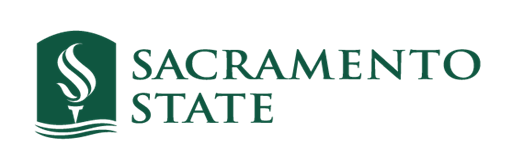 Fall Semester 2022PPA 220A – APPLIED ECONOMIC ANALYSIS I1Masters Program in Public Policy and AdministrationFaculty Core ElementsFaculty Core ElementsLast Revised8/1/2022Contact InformationInstructor: Professor Rob Wassmer, Ph.D.Email: rwassme@csus.eduPhone: (916) 752-2910 [cell]; (916) 278-4556 [office]Primary Office: Room 226 Sac State Downtown Bldg (3rd and S Street)                                                                                                            Hours: Monday 4 – 5:45 pm and by appointment (in-person or Zoom)Secondary Office: Room 3038 Tahoe Hall, Sac State Main Campus Hours: Tuesday 4 – 5:45 pm.Monday Classroom: Room 105 Sac State Downtown                       Tuesday Classroom: Room 1011 ARC Main Campus                                                                           Hours: 6 to 8:50 pm.Website        Twitter: @rwassmePrerequisitesIntro Microeconomics and American Govt with a B grade or betterCatalog Course DescriptionPPA 220A presents the basic concepts, tools, and microeconomics models in the context of public sector choices.  The standard market demand and supply model is developed and used to analyze the effect of public policies (particularly those of California state and local governments) on consumers and businesses.  The principles of welfare economics are presented and used to evaluate economic performance.Required Materials(1) Rebooting Policy Analysis: Strengthening the Foundation, Expanding the Scope (2023), Peter Linquiti, Sage/CQ Press; purchase at Sac State bookstore, Amazon, or your favorite internet bookseller; Kindle Version ~ $45, Paperback Version ~ $89 (used again in PPA 220B).(2) Nudge: The Final Edition (2021), Richard Thaler and Cass Sunstein, Penguin Press; purchase at Sac State bookstore, Amazon, or your favorite internet bookseller; Kindle Version ~ $12, Used Paperback Version ~ $9.(3) Weekly CalMatters, free subscription, use for HW and class discussion.OverviewPPA 220A expands upon your prerequisite knowledge of microeconomic concepts and tools as they apply to public policy analysis.  We will study how economists think about consumers, businesses, and government decisions and, importantly, the relevance of this to making public policy.  We devote much of our time to understanding the role that government could/should play in altering these economic decisions to better society.  I will also allocate considerable course time to extending your policy-relevant knowledge of microeconomics to the new thinking offered through behavioral and equity-focused economics.  If your microeconomics is a bit rusty, watch the appropriate Khan Academy microeconomics videos.  I am pleased to offer further explanations on introductory microeconomics during office hours.In addition, I have adopted a new textbook this year that offers an essential critical appraisal of using only an "economic" or "classical" approach to policy analysis.  I am excited to utilize the new text that provides a review of policy analysis through the economic lens and the equity, political, institutional, legal, sustainable, and science/tech lenses.  You will learn and apply these lenses and logic, evidence collection, and the mindset of policy analysis to contemporary California policy issues that interest you and the whole class.I encourage you to share your opinion on any of my pedagogical methods and offer constructive suggestions to improve them.  I appreciate such input and continually use it to improve how I teach this course.  To help achieve this goal, I ask in week six (October 10 and 11) that you anonymously complete the teaching evaluation instrument that you will again fill out at the end of the course.  Using the responses, I will try to adapt my pedagogy to address your concerns in the remaining portion of the course. PPA 220A consists of one 170-minute meeting a week for 15 weeks.  Each week you should also plan to devote about four to five hours of study outside of the classroom to this course.  A 15-minute break occurs in the middle of each class.  If I go past 7:30 pm, please remind me that the break time is due.If you did not understand concepts or ideas that I covered in a Monday or Tuesday night class, it is vital to your overall success that you resolve these misunderstandings before the next meeting.  You can do this by: (1) talking to your classmates (I encourage you to form an electronic study network with some of your classmates), (2) visiting me on Monday or Tuesday during office hours before class, (3) sending an email question to me at rwassme@csus.edu, and/or (4) setting up a Zoom meeting between us at a time that is convenient to both of us.I am pleased to discuss a suggestion on pedagogy, policy in general, the MPPA Program, and/or your career plans during office hours.  Also, I will serve as the academic advisor for all first-year MPPA students.  To ensure a strong participation grade, please visit office hours regularly, or make a point to chat with me during break or after class.As a well-prepared student, you must complete all readings before attending class.  Also, look over the PowerPoint notes, formulate answers to the discussion questions poised each week (you should think about all the questions asked and not just the one assigned to you that week), sign up and read the Weekly CalMatters email content regularly, and actively participate in the small-group and full-class discussions.  I will call upon those who do not voluntarily participate.  The appropriate pedagogy is not as displayed here. I will do my best to conduct this class in the format of active learning, discussion, and participation.  I will not run through the PowerPoint slides word-for-word.  Instead, we will rely upon discussions of your prepared answers to the weekly questions, additional discussion questions I pose in class and various class discussion strategies.  Before class, I suggest you download the PP notes, study them, print them out, if possible, in note form, and take your notes directly on the PP notes.  My reasoning has scientific support.Course Learning ObjectivesThis course has five learning objectives that are part of a broader set of learning objectives for the MPPA degree.  The PPA Department will gather your opinion on how well this course has satisfied the learning goals in column two through a survey at the end of the semester.Graduate Writing Intensive CourseReceiving a B or better in this course satisfies your graduate writing intensive (GWI) requirement at Sacramento State.  Writing induces anxiety.   At CANVAS, I have included a PowerPoint presentation on this topic and a collection of readings that it references.  Please take a moment to look this over before class starts.  Though we will not cover it during class, I will chat with you about it outside of class during office hours.  PPA 200 will also cover this topic.  Complete all writing during the MPPA Program in APA style.  I have included a PDF copy of an APA style guide at CANVAS.Course Delivery & AttendanceBefore 5 pm, on a Friday before the class meets, I will post at CANVAS the PowerPoint slides covering the material discussed in the following week's class.  At that time, I will also post the HW assignment due the following week.  Information on CANVAS is here.  Please visit the site after you have secured a Sac Link account number and password from Sacramento State.  I will also correspond with you by email through CANVAS (delivered to your "*@csus.edu" email account, so make sure you check it).  I also reserve the right to ask you to read additional material (not on the syllabus) from the Internet. Course Grading ScaleFinal Grade CalculationClass participation and visits during office hours (15%)Average of highest ten weekly HW Grades (60%)Final Policy Program Evaluation Assignment (25%)Student Core ElementsStudent Core ElementsStudent Services Information & LinksServices to Students with Disability (SSWD)
"Sacramento State is committed to ensuring an accessible learning environment where the course or instructional content is usable by all students and faculty.  If you believe you require disability-related academic adjustments for this class, please immediately contact Services for Students with Disabilities (SSWD) to discuss eligibility.  A current accommodation letter from SSWD is required before any modifications, above and beyond what is otherwise available for all other students in this class will be provided."
Student Health and Counseling Services
"Your physical and mental health are important to your success as a college student.  Student Health and Counseling Services (SHCS) in The WELL offers medical, counseling, and wellness services to help you get and stay healthy at Sac State.  SHCS offers: Primary Care medical services, including sexual and reproductive healthcare, transgender care, and immunizations; urgent care for acute illness, injuries, and urgent counseling needs; pharmacy for prescriptions and over-the-counter products; mental health counseling, including individual sessions, group counseling, support groups, mindfulness training, and peer counseling; athletic training for sports injury rehabilitation; wellness services, including nutrition counseling, peer-led health education, and wellness workshops, and free safer sex supplies; violence and sexual assault support services.  Most services are covered by the Health Services fee and available at no additional cost."
Crisis Assistance & Resource Education Support (CARES)
"If you are experiencing challenges with food, housing, financial, or other unique circumstances impacting your education, help is just a phone call or email away.  The CARES office provides case management support for any enrolled student.Drop and Withdrawal PolicyUniversity Grading Policy 
University Academic AdvisingInformation Resources and TechnologySupport Centers and ProgramsReading & Writing CenterStudent Rights and ResponsibilitiesAcademic HonestyWhen you do any writing for this course or any course at Sacramento State, you must be aware of plagiarism and how its practice can become grounds for dismissal from the university.  Details are here.  The following is also helpful:Plagiarism is a form of cheating.  At Sacramento State, plagiarism uses distinctive ideas or works belonging to another person without adequately acknowledging that person's contribution.  Regardless of the means of appropriation, incorporating another's work into one's own requires adequate identification and acknowledgment.  Plagiarism is doubly unethical because it deprives the author of proper credit and gives credit to someone who has not earned it.  Acknowledgment is not necessary when the material used is common knowledge.  Plagiarism at Sacramento State includes but is not limited to the following.  The act of incorporating into one's work the ideas, words, sentences, paragraphs, or parts thereof, or the specific substance of another's work without giving appropriate credit, thereby representing the product as one's own.  Examples include not only word-for-word copying but also the "mosaic" (i.e., interspersing a few of one's own words while copying another's work), the paraphrase (i.e., rewriting another's work while still using the other's fundamental idea or theory); fabrication (i.e., inventing or counterfeiting sources), ghost-writing (i.e., submitting another's work as one's own) and failure to include quotation marks on material that is otherwise acknowledged.I will use the Turn-It-In plagiarism check on Canvas for your HW and final paper.  So please run your papers through it before submitting the final draft.  Many times, plagiarism is unintentional.  This check flags potential sentences you may not have considered potential plagiarism when written.  Remember, the job of an analyst is often to read the findings of others and put them in their own, more simplified words for a client or the public.  I desire you to practice that through your HW assignments and final paper.Schedule(material under each meeting subject to slight change and additions)Schedule(material under each meeting subject to slight change and additions)Meeting OneAugust 29 or 30Syllabus ReviewLinquiti, Ch. 1, Prospective Policy AnalysisWassmer, What to Do About Scrap Tires?  @CANVASSeptember 5 or 6No meetings: Labor Day Holiday ObservedMeeting TwoSeptember 12 or 13Linquiti, Ch. 2, Retrospective Program and Impact EvaluationCalifornia State Auditor, Program EvaluationsMeeting ThreeSeptember 19 or 20Linquiti, Ch. 3, Obstacles to Using Classical Policy AnalysisMeeting Four September 26 or 27Linquiti, Ch. 9, Economic Lens, pp. 317-330Khan Academy, Basic Econ Concepts; Supply, Demand, & Market Equilibrium; Elasticity; Consumer/Producer Surplus; Production Decisions & Econ ProfitMeeting FiveOctober 3 or 4Linquiti, Ch. 9, Economic Lens, pp. 331-339Khan Academy, Forms of Competition, Market FailureThink Like an Economist Podcast, Externalities – The Full Cost of Choices We makeMeeting SixOctober 10 or 11Linquiti, Ch. 9, Economic Lens, pp. 340-352Freakonomics Podcast, Why Rent Control Does Not WorkPreliminary Teaching Evals Given OutMeeting Seven October 17 or 18Linquiti, Ch. 8, Equity LensFreakonomics Podcast, The Pros and Cons of ReparationsMeeting EightOctober 24 or 26Linquiti, Ch. 10, Political and Institutional LensesMeeting NineOct 31 or Nov 1      •	Linquiti, Ch. 11; Legal, Sustainable, and Science/Tech LensesMeeting TenNovember 7 or 8Linquiti, Ch. 4, Metacognition of Your Own and Others' BiasesThe Decision Lab, The Most Relevant Biases in Behavioral EconNo Stupid Questions Podcast, Which Incentives Boost VaccinesMeeting ElevenNovember 14 or 15Nudge: The Final EditionPart I: Humans and EconsPart II: Tools of the Choice ArchitectPart IV: SocietyPart V: ComplaintsMeeting TwelveNovember 21 or 22Linquiti, Ch. 5, Using Logic to Identify Tentative Truths Meeting ThirteenNovember 28 or 29Linquiti, Ch. 6, Collecting and Evaluating EvidenceMeeting FourteenDecember 5 or 6Linquiti, Ch. 7, Mindset of Effective Policy AnalystFinalDecember 12 or 13Last Day to Turn in Final Paper into Zoom by 6 pmGrading Rubric for Weekly HW Essays                                                                                               "A" Grade (20 to 18 points), "B" Grade (18 to 16 points), "C" Grade (16 to 14 points), "D" Grade (Less than 14 points), Absent (0 points)Grading Rubric for Weekly HW Essays                                                                                               "A" Grade (20 to 18 points), "B" Grade (18 to 16 points), "C" Grade (16 to 14 points), "D" Grade (Less than 14 points), Absent (0 points)Required Content/Points201918171615141050Submit through CANVAS, in Microsoft Word form with: (1) cover page containing only your name, date due, and full HW assignment/question reproduced, (2) two-page full-length body of the essay, (3) separate page with the reference list in APA style, and (4) final page with this rubric reproduced.  Use Times New Roman 11 Font only with one-inch margins all around.  No footnotes or endnotes.Use the Editor function in Word with passive voice detection to eliminate all forms of passive voice in your writing.  The best way to do this is to write in the first person.  Also, correct any other grammatical errors flagged by the Word Editor.  I will run your essay through the Editor and deduct points for flagged items not corrected.Begin your essay with an introductory paragraph that offers a brief background on the issue and concludes with a sentence like "[i]n this essay I will …" that summarizes the content of the essay's body paragraphs.  Finish your essay with a final paragraph that states the conclusion drawn from the essay.Cite at least one reference in your essay from the syllabus and at least one other reference drawn from a Google search.  Use the APA citation method, which is standard for all writing in PPA courses.The content of the essay answers the question/issue posed in the HW assignment clearly and concisely.  The style and content are appropriate for a college-educated reader with no expertise in microeconomics.  It is practitioner-friendly to read.                                     Total Points (100 possible)